PHẬT TỔ THỐNG KỶQUYỂN 11LIỆT TRUYỆN CÁC SƯPHAÀN 1* Noái phaùp ngaøi Thieân Truùc Thöùc Phaùp söÑôøi thöù hai coù:Dieäu Quaû, Vaên Xöông Phaùp sö. Minh Trí Toå Thieàu Phaùp sö.Phaùp Hyû, Thanh Giaùm Phaùp sö. Chaân Tònh, Tö Vónh Saùm Chuû. Baûo Khaùnh, Phaùp Nhuaän Phaùp sö. Thieân Truùc, Baûn Dung Phaùp sö.Thieân Truùc, Tö Ngoä Thò Giaû. Thöøa Töôùng Vöông Khaâm Nhöôïc. Giaùn Nghò Ñaïi Phu Hoà Taéc.Chöùc Phöông Lang Trung Thoâi Duïc Taøi. Thò Lang Maõ Löôïng.Ñôøi thöù ba coù:Dieäu Quaû Thieân Thoï Phaùp sö (noái Sö Xöông).Haûi Nguyeät, Tueä Bieän Phaùp sö (naêm ngöôøi naøy noái Minh Trí). Tinh Tueä, Tö Nghóa Phaùp sö.Bieän Taøi Nguyeân Tònh Phaùp sö. Thaàn Trí Ñôøi Thaéng Phaùp sö.Quaûng Hueä, Cö Baïch Phaùp söÑôøi thöù tö coù:Phaùp Baûo Tuøøng Nhaõ Phaùp sö. Töø Haïnh Trí Thaâm Phaùp sö Hai vò naøy noái Sö Haûi NguyeätNaêm vò sau ñaây noái Sö Tònh Tueä:Vieân ÖÙng, Ñöùc Hieàn Phaùp sö. Thaàn Trí, Troïng Nguyeân Phaùp sö. Töø Giaùc, Vónh Kham Phaùp sö.Tònh Chieáu, Tueä Nhaät Phaùp sö. Vieân Ngoä, Tö Thöôïng Phaùp sö Hai vò naøy noái Bieän Taøi:Phaùp Giaùm, Nhöôïc Ngu Phaùp sö. Linh sôn, Taéc Chöông Phaùp sö Ñôøi thöù naêm coù:Chæ Nguyeân, Nhö Caûo Phaùp sö (noái Phaùp Baûo) Töø Minh Tueä Quaùn Phaùp sö (noái Thaàn Trí).Töø Thoï, Töû Laâm Phaùp sö (noái Töø Giaùc).Noái phaùp ngaøi Höng Quoác Cô Phaùp sö. Ñôøi thöù hai coù:Höng Quoác, Leänh Töôøng Phaùp sö. Phöôùc Nguyeân, Ngoä Trì Phaùp sö.Noái phaùp ngaøi Tieàn Ñöôøng Hieåu Phaùp sö.Ñôøi thöù hai coù: Phaùp Hieån, Ngoä Thaønh Phaùp sö. Ñôøi thöù ba coù: Ñaâu-suaát, Thuû Nhaân Phaùp sö.Vieäc laøm ñaïo ta höng thònh laø ngaøi Töù Minh Phaùp Trí, neân caùc hoïc só khaép nôi ñeàu höôùng veà. Noái nghieäp ngöôøi tröôùc maø laïi noåi tieáng hôn thì coù Quaûng Trí, Thaàn Chieáu, Nam Bình laø ba Sö baøy phaùp nhaø truyeàn noái yù Phaät, duøng caùi möu trung höng giaùo quaùn ñeå môû roäng voâ cuøng, ñeå ñôøi naøy coù nôi nöông töïa. Do ñoù maø vieát neân lieät truyeän caùc Sö naøy. Nhö veà moät doøng Töø Vaân töø caùc Sö Xöông, Thieàu trôû ñi, naêm ñôøi khoâng nghe tieáng thì nay cuõng xin neâu ñuû lieät truyeän. Coøn phaùi Töø Vaân trôû veà tröôùc thì xeáp thöù töï tieáp nhau khoâng laøm xaùo troän vôùi con chaùu cuûa ba nhaø ôû Töù Minh.NOÁI PHAÙP NGAØI THIEÂN TRUÙC THÖÙC PHAÙP SÖPhaùp sö Vaên Xöông:Sö ngöôøi Vónh gia, theo nöông hoïc töø laâu vôùi ngaøi Töø Vaân thoâng suoát ñöôïc yù ñaïo, baáy giôø ñöôïc chuùng toân laø haøng treân tröôùc. Sö laïi sang Hoà nam gaëp ngaøi Phaùp Trí neân choã ñaït caøng xa. Sö quay veà choán cuõ, vì Dieäu quaû Ñeä nhaát theá maø laäp môùi dieäu toâng, beøn sao cheùp laïi nhöõng ñieàu caùc thaày ñaõ giaûng truyeàn phoù chuùc. Nhöng Sö daën raèng: Neáu coù nhöõng choã laï thì coù theå trích theâm ñem vaøo. Trong nhoùm hôn hai möôi moân ñeä truyeàn giaûng cuûa ngaøi Töø Vaân thì Sö ñöùng ñaàu (thaáy trong Töø Vaân Haïnh Nghieäp Kyù - Töù Minh vaø Cöï Sö Thö).Phaùp sö Toå Thieàu:Sö hoï Löu ôû Thieân thai. Ñöôïc vua ban hieäu laø Minh Trí. Naêm möôøi chín tuoåi Sö thoâng suoát Phaùp Hoa. Ñöôïc ñoä vaøo chuøa Ñoâng dòch tham hoïc vôùi ngaøi Töø Vaân ñaït ñöôïc aùo chæ, beøn haàu haï ngaøi laøm thaày. Khi dôøi ñeán Linh sôn thì Sö ôû vaøo haøng Nhaát toøa. Ngaøi Töø Vaân khi saép veà ôû Thaûo Ñöôøng, goïi Sö ñeán noùi raèng: “OÂng haõy ñeán ñoù thay ta maø truyeàn giaùo.” Beøn sai Sö sang nuùi aáy. Sö lieàn mang haøi coû vui veû ra ñi, luùc ñeán bôø soâng, ngaøi cho goïi Sö laïi baûo raèng: “Ta chæ thöû oâng thoâi, oâng neân ôû laïi nuùi naøy.” Sö vaâng lôøi. Moïi thöù ñeàu thaønh khuoân pheùp. Ngoaøi vieäc giaûng daïy Sö luoân tu töù Tam-muoäi, laáy ñoù laøm khoùa tuïng haèng ngaøy. Coät keøo nhaø cöûa chöa ñaày ñuû, Sö ra söùc söûa chöõa. Moät hoâm Sö baûo chuùng raèng: “Ta nhaän lôøi gôûi gaám cuûa ngaøi Töø AÂn, nay ñaõ giaø roài, laïi cuõng saép coù vieäc ôû Ñoâng laõnh, vaäy Tueä Bieän neân vì ta maø laøm thöôïng thuû ñeå keá thöøa toát cho ta.” Sö vaøo am coû yeân thaân. Khoâng bao laâu sö coù beänh, roài ngoài kieát giaø maø tòch, Sö thoï baûy möôi hai tuoåi, haï laïp naêm möôi hai. Xöa Sö ôû Ñoâng dòch tu Quang minh Tam-muoâïi suoát moät traêm ngaøy ñeâm, môùi naêm möôi ngaøy chôït thaáy côø xí rôïp trôøi phía tröôùc, keû daãn ñöôøng hoâ lôùn: “Ñaây laø Ñaïi Bieän Toân Thieân. Sö lieàn vaùi chaøo. Thieân baûo: “Sö neân ôû ñaây truyeàn baù Ñaïi thöøa lôïi ích quaàn sinh”, noùi xong lieàn bieán maát. Sö thöôøng ñeán Kinh sö, ñaïo truyeàn vöôït ngoaøi soâng Hoaøi, soâng Töù. Sö moäng thaáy coù vò Phaïm Taêng xoa ñaàu Sö baûo raèng: Ta laø Hoøa thöôïng Vaên-thuø daïy oâng naêm nghóa Voâ sinh.” Khi tænh daäy thì ñoïc naêm Taïng thoâng suoát nhö nuoát baêng tuyeát. Sö laïi moäng thaáy mình vaøo moät ngoâi chuøa coå, coù vò Taêng ngoài xoåm baûo Sö raèng: “Ta noùi cho ngöôi nghe Ñeä nhaát nghóa ñeá”, nghe xong nhö nöôùc Cam loà roùt treân ñaûnh ñaàu lieàn thaáy y vaø chaùnh baùo nhö boùng maây. Coù ngöôøi hoûi: “Ngöôøi maø thaáy Hoøa thöôïng nhaân ñaâu maø vui möøng?” Sö ñaùp: “Thaáy ngöôøi thì luoân töôûng nhôù ñeán Phaät.”Phaùp sö Thanh Giaùm:Sö ngöôøi Vaân giang, ñöôïc vua ban hieäu laø Thieàn Tueä, Sö vì ngaøi Töø Vaân maø soaïn baøi töïa Xí Thaïch Quang Nieäm Tuïng Nghi, trong aáy toùm taét raèng: Toân giaû Töø Vaân ñaõ tu Quang Giaùo Moân, ñeä töû laø Thanh Giaùm ñöôïc hoïc boán thöù Tam-muoäi vaø tu theo phaùp ngaøi truyeàn laïi, rieâng mình laøm saùng toû caùc phaùp chöa truyeàn baø roäng khaép. Nhaân ñoù maø vôùi naêm chöông cuõ ñaõ söûa sang ñaàu ñuoâi, laïi theâm hai chöông Thò Phaùp vaø Thích Nghi laøm thaønh baûy khoa.Saùm chuû Tö Vónh:Sö hieäu Chaân Tònh, vaøo tu ôû Thaêng Quaû Tuù Chi gaàn guõi laâu ngaøy vôùi ngaøi Töø vaân, sieâng tu nghieäp Tònh ñoä. Chuùng thôøi aáy toân kính Sö goïi laø Tuùc Thöôïng cuõng goïi laø Saùm Chuû. (Töø ñaây baûn kyû thieáu hai ngöôøi)Th giaû Tö Ngoä: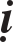 Sö laø ngöôøi Tieàn Ñöôøng. Haàu ngaøi Töø Vaân giaûng kinh laâu nhaát, neân thaáu suoát quaùn ñaïo, gioûi trì chuù phaùp, duøng nöôùc chöõa döùt caùc beänh, ngöôøi ñeán xin ñoâng nhö chôï. Ñöông khi tuïng kinh thaân Sö vaø Töôïng thôø thöôøng sinh ra xaù-lôïi. Naênm Thieân Thaùnh thöù ba, ngaøi Töø Vaân muoán ñem giaùo quyeån cuûa toå Trí Giaû xin vua cho nhaäp Ñaïi Taïng. Thöøa töôùng Vaên Muïc Vöông Coâng ñem vieäc taâu leân vua. Tö Ngoä baûo: “Ñaây khoâng phaûi vieäc taàm thöôøng xin cho pheùp tieåu töû toâi giuùp söùc.” Beøn veõ töôïng Thieân Thuû Ñaïi Bi, baøy khoùa leã ñoïc chuù nguyeän raèng: “Neáu vieäc thaønh töïu xin töï thieâu ñeå baùo ñaùp.” Laïi gaëp Thöøa töôùng qua ñôøi, Sö caøng chuyeân taâm tuïng chuù. Naêm sau thì ñöôïc chæ vua chaáp thuaän. Sö raát möøng beøn chaát cuûi laøm laàu. Laïi thöa ngaøi Töø Vaân xin löûa. Ngaøi Töø Vaân laáy than hoàng trong lö ñöa cho. Sö caàm laáy khoâng chuùt do döï. Lieàn vaøo laàu cuûi töï thieâu. Sau khi löûa taét aùo ca-sa ñaép thaân vaãn y nguyeân nhö luùc coøn soáng. Ngaøi Töø Vaân beøn theâm goã thôm, ñoïc chuù caàu nguyeän roài chaâm löûa ñoát. Sö theo ngoïn löûa röïc saùng maø hoùa. Xaù-lôïi naêm saéc raát nhieàu, ba naêm sau vaãn coøn tìm thaáy. Ngaøi Töø Vaân laøm baøi taùn khaéc vaøo ñaù coù caâu: “Ngoä laø hoïc troø ta vì phaùp maø thieâu thaân, ngoïn löûa phöøng phöøng, nieàm vui raïng rôõ, ñôïi löûa saép taøn, kieát giaø söøng söûng, khi xöông chaùy vuïn xaù-lôïi nhö ngoïc, xöa tin öùng nghieäm, ñôøi nay khoù ñöôïc, tuoåi ñôøi ba möôi thaät baäc tröôïng phu! (Töø ñaây baûn kyû thieáu maát boán vò Teå quan).NOÁI PHAÙP NGAØI MINH TRIEÀU PHAÙP SÖPhaùp sö Tueä Bieän:Sö töï laø Noät OÂng, hoï Phoù, ngöôøi Hoa ñình, hieäu laø Haûi Nguyeät, theo hoïc vôùi ngaøi Phoå Chieáu. Luùc ñaàu du hoïc ôû Thieân Truùc. Khi ñeánHieäp Giaûn, coù cuï giaø aùo maõo caân ñai ñi qua caàu, ñoùn röôùc vaøo cöûa roài bieán maát. Ngaøi Minh Trí môùi gaëp Sö laàn ñaàu raát laáy laøm laï. Sö lieàn chuù taâm hoïc Giaùo Quaùn. Khi lôùn tuoåi, ngaøi Minh Trí baûo Sö thay mình ôû toøa thöù nhaát maø dieãn giaûng. Moät hoâm Sö moäng thaáy ngaøi Chöông An caàm caây löôïc vaøng goõ vaøo mieäng Sö baûo: OÂng khuyeân daïy ngöôøi phaûi ñöôïc Bieän Tueä. Sö luoân khoå vì beänh tyø vò, moäng thaáy Thieân thaàn böng maâm vaøng ñöïng ñaày nöôùc baûo Sö nhaém maét roài ñoå nöôùc ñeå röûa ruoät. Ñeán taùm naêm sau, ngaøi Minh Trí baûo Sö noái gheá chuû giaûng. Quan haøn laâm laø Thaåm Caáu cai trò ñaát Haøng raát oai phong, ai thaáy ñeàu kinh sôï maát vía, nhöng Sö vaãn thung dung nhö thöôøng. Caáu laáy laøm laï, môøi Sö laøm Ñoà Taêng Chaùnh. Luùc ñoù Toâ Töû Chieâm laøm Thoâng Thuù, coù laøm baøi töïa Taêng Sö noùi raèng: Tieàn Ñöôøng Phaät Taêng thaïnh haønh, maø khaép thieân haï thì ngöôøi hoïc giaû ñaïo ñöùc taøi trí cuøng keû doái löøa heøn haï laãn loän ôû moät nôi, khoù ñaùnh giaù cho ñuùng. Cho neân ngoaøi Taêng chaùnh phoù ra caàn boå theâm moät vieân Ñoâ taêng chaùnh, ôû baäc döôùi cuûa chaùnh phoù chuyeân traùch veà soå saùch aùn ñieäp, tôùi lui ñoùn ñöa, Ñoâ Sö ñaõ ñieàu haønh troïn veïn. Thaät ra Sö duøng haïnh giaûi ñeå laøm göông cho chuùng maø thoâi. Khi Sö nhaäm chöùc roài thì neáu vieäc quaûn lyù trong töï vieän mình ñöôïc raûnh rang Sö lieàn taäp hoïp chö Taêng caùc chuøa cuøng caùc baäc haï toøa taøi gioûi, môû cuoäc saùt haïch hoûi nghóa lyù, ñaët teân laø “Cöïc vi hoà”. Cuoäc saùt haïch goàm möôøi caâu hoûi. Ai traû lôøi ñöôïc naêm caâu thì truùng tuyeån, ai traû lôøi döôùi ba caâu thì bò loaïi. Sau ñoù môùi boå nhieäm vaøo nhöõng töï vieän theo caáp baäc khaùc nhau. Do ñoù caùc chuøa ñeàu toân kính tuaân theo quy taéc ñoù. Söï hoaèng truyeàn suoát hai möôi laêm naêm, ngöôøi theo hoïc coù soá ngaøn. Coù moät ñeâm keû troäm vaøo thaát, Sö côûi aùo ñöa cho baûo keû troäm theo ñöôøng taét maø ñi. Buoåi vaõng nieân, Sö bôùt vieäc giao tieáp, trôû veà nöông choán thaûo am, saùu thöù luoân theo mình (saùu thöù laø y, baùt, ngoïa cuï, giaáy vieát, phaát traàn, lö höông). Baáy giôø ñaát Ngoâ vieät coù ñaïi haïn, caàu möa ôû töôïng Quan AÂm chuøa Thieân truùc ñaõ laâu maø khoâng öùng nghieäm. Sö hay coù beänh nguû tröa moäng thaáy moät cuï giaø aùo traéng ñoäi muõ ñen baûo raèng: “Ñuùng ngoï ngaøy mai taát coù möa.” Tôùi heïn quaû coù möa. Xa gaàn ñeàu caûm moä söï chí thaønh cuûa Sö. Ñeán ngaøy moàng baûy thaùng möôøi naêm Hy Minh thöù saùu, buoåi saùng Sö röûa maët suùc mieäng xong noùi lôøi giaõ bieät vôùi chuùng, roài ngoài kieát giaø chaép tay maø hoùa. Luùc xöa Sö coù daën phaûi ñeán doác nuùi phía Ñoâng roài môùi ñaäy naép Kim quan (Khaùm). Sau boán ngaøy ñeán doác nuùi thì thaáy Sö ngoài kieát giaø nhö luùc coøn soáng, treân ñænh ñaàu vaãn coøn aám. Khieâng heát doác, ñoà chuùng an taùng xong môùi lui veà.Ñoâng Pha Taäp noùi raèng: Sau khi Sö tòch hai möôi moát naêm, ta bòtrích ñeán Tueä Chaâu em cuûa Sö laø Tö Nghóa coù daën Tham Lieâu xin laøm baøi Taùn nhaân vieát töïa raèng: Ta ôû ñaát Haøng moäng thaáy ñeán Taây hoà thaáy moät ñaïi ñieän treân coù baûng ñeà: “Di-laëc haï sinh, coá nhaân Haûi Nguyeät, doøng gioûi bieän taøi ñeàu tôùi lui ôû ñoù. Beøn laøm ba baøi Töù Tuyeät maø ñieáu, baøi thöù nhaát:Muoán tìm di tích nhìn aùo cuõ Voán ñaõ voâ sinh sao maát ñöôïcÑeâm nay traêng saùng giaûng ñöôøng xöa Theàm cuõ tieáng söông rôi Thaùnh thoaùt.Sau ñoù Tham Lieâu ñeán Dónh thuûy vaøo gaëp Töû Do baûo raèng: Bieän taøi ñeán nhö Töû Chieâm maø coù ñöôïc lôøi minh. Chæ rieâng Haûi Nguyeät khoâng coù minh sao? Töû Do cuõng laøm baøi minh ñeà ôû thaùp.Phaùp sö Tö Nghóa:Sö töï laø Hoøa Phuû, hoï Laêng, ngöôøi ôû Voõ Khoang Hoà Chi. Sö thi Phaùp Hoa ñöôïc truùng tuyeån haïng nhaát neân ñöôïc ñoä xuaát gia. Sö theo hoïc vôùi ngaøi Minh Trí do nghe giaûng maø ñöôïc ngoä, thöôøng môû tuùi thôm ñöa ra möôøi caâu hoûi. Sö ñaùp ñeàu kheá hôïp yù chæ. Khi ngaøi Minh Trí lui veà ôû Thaûo ñöôøng, ñaïi chuùng cuøng ñöa ngaøi vaøo thaát, khi chuùng tan Sö vaãn coøn ñöùng haàu moät beân, ngaøi Minh Trí hoûi: OÂng vöøa thaáy gì? Ñaùp: Thaáy ñaïi chuùng laïy roài lui ra. Ngaøi baûo: “Ta baûo oâng sau naøy phaûi ôû taïi nuùi ñaây maø noái thaïnh ñaïi giaùo vaø veà sau cuõng nhaäp vaøo thaát naøy ” Sötraûi tu boán haïnh Tam-muoäi. Boãng treân coå Sö noåi leân moät böôùu thòt. Ñeâm Sö moäng thaáy Coâng ñöùc thieân ñeán cho Sö aên moät quaû ñaøo, thì beänh lieàn tieâu. Naêm Hy Ninh thöù tö, ñöôïc vua ban cho Töû Y vaø hieäu laø Tònh Tueä. Thöøa töôùng Toâ Tuïng cai trò ñaát Haøng, thænh Sö veà ôû chuøa Thieân truùc. ÔÛ ñaáy Sö chaán höng ñaïo phaùp ôû nuùi aáy suoát hai möôi ba naêm roài lui veà ôû Thaûo ñöôøng ñuùng nhö lôøi ngaøi Minh Trí ñaõ noùi tröôùc. Naêm Nguyeân Höïu thöù ba, ngaøy möôøi taùm thaùng hai, giöõa ñeâm Sö giaõ bieät chuùng ngoài kieát giaø maø hoùa. Ñaïi chuùng tuïng nieäm raát laâu. Boãng Sö caát tieáng baûo: Ta ñeán haàu Ñöùc Quan AÂm Ñaïi só, môùi ñi thì thaáy moät vò Sa-moân mình aùnh saéc vaøng vaãy tay baûo ta raèng: “Baùo duyeân cuûa oâng chöa döùt, baûy ngaøy nöõa ta seõ ñeán röôùc.” Ñeán ngaøy hai möôi laêm Sö laïi ngoài kieát giaø maø hoùa. Ñeán ngaøy nhaäp khaùm, coù vaàng maây ñoû phuû beân treân in tuoàng nhö daãn ñöôøng höôùng veà phía Taây roài aån maát.Phaùp sö Nguyeân T nh:Sö töï laø Voâ Töôïng, hoï Töø, ngöôøi ôû Ö tieàm, Haøng chaâu. Coù ngöôøi khaùch ñi ngang qua nhaø baûo raèng: “Khí ñeïp cuoän bay leân, aét sinh trai kyø ñaëc!” Khi Sö sinh ra thì ôû vai traùi coù noåi leân mieáng thòt nhö ñieàu cuûaca sa, taùm möôi moát ngaøy sau môùi laën. OÂng baùc thaáy laøm laï baûo raèng: Ñaây laø Sa-moân kieáp tröôùc taát phaûi haàu Phaät. Coøn soá taùm möôi moát thì ñuùng laø Sö thoï ñöôïc taùm möôi moát tuoåi. Ñeán möôøi tuoåi Sö xuaát gia. Moãi khi thaáy giaûng toøa Sö thöôøng baûo: Ta nguyeän leân toøa naøy noùi phaùp ñoä ngöôøi. Naêm möôøi taùm tuoåi Sö ñeán hoïc vôùi ngaøi Töø Vaân, khoâng bao laâu ñöôïc saép leân haøng cao ñeä. Sau nghe ngaøi Minh Trí giaûng veà Chæ Quaùn, coù naêm duyeân Phöông Tieän, coù noùi raèng: Duøng moät böõa côm thí cho taát caû, cuùng döôøng chö Phaät vaø caùc Thaùnh hieàn roài sau môùi aên. Böõa aên naøy laø moät phöông tieän vaäy.” Sö ngoä, baûo raèng: Nay môùi bieát saéc höông vò xuùc voán ñuû ñeä nhaát nghóa ñeá, nhaân ñoù Sö khoùc nhö möa. Töø ñoù gaëp vaät naøo cuõng ñeàu laø Phaùp giôùi. Sö thay ngaøi Minh Trí giaûng kinh suoát möôøi laêm naêm. Quan thuù ôû ñaát Haøng laø Löõ Traên thænh Sö ñeán ôû Ñaïi bi caùc, Sö nghieâm thieát giôùi luaät, ñoà chuùng raát sôï nhöng cuõng raát meán Sö. Löõ Traên taâu vua ban cho Sö Töû Y vaø hieäu laø Bieän Taøi. Ñöôïc baûy naêm, Quan Haøn Laâm Thaåm Caáu cai trò ñaát Haøng (naêm Gia Höïu ñôøi Nhaân Toâng) cho raèng Thöôïng Truùc voán laø Quan AÂm ñaïo traøng phaûi duøng aâm thanh ñeå laøm Phaät söï khoâng phaûi choã cuûa Thieàn-na, beøn thænh Sö ñeán ôû. Sö ñuïc nuùi ñeå taêng theâm phoøng oác, roäng tuï taäp ñoà chuùng, hoaèng truyeàn Phaät phaùp thaïnh haønh truøm caû hai vuøng soâng Trieát. Naêm Toâng Hy thöù ba ñôøi vua Thaàn Toâng, quan Thuù ñaát Haøng laø Toå Voâ Traïch bò ngoài nguïc ôû Tuy lyù (Tuù chaâu). Sö beøn ñuùc chuoâng keå baøy moïi vieäc neân may maén ñöôïc thaû ra. Khi Sö nguï ôû Chaân Nhö Lan Nhaõ ñònh soaïn Kim Ty, ñaët ra vaán ñaùp ñeå thuaät Thuyeát Söï Lyù Vieân Dung, laøm saùng roõ dieäu lyù cuûa Toå Sö. Naêm Nguyeân Phong thöù nhaát, coù ngöôøi thaáy vaät cuùng thí cuûa Sôn moân quaù nhieàu ñaõ yû quyeàn theá cöôùp ñoaït, chuùng nhaân ñoù giaûi taùn. Naêm sau ngöôøi aáy bò trieàu ñình cheâ traùch môøi Sö veà ôû laïi, chuùng beøn taäp hôïp ñoâng vaày. Thanh Hieán Trieäu Coâng laø baïn tuïc cuûa Sö laøm lôøi taùn raèng: Sö ñi nuùi Thieân Truùc vaéng, quyû saàu; Sö veà Thieân Truùc ñaïo traøng laïi raïng rôõ (Ñoâng Pha Kyù Thi noùi raèng: Ñaïo nhaân ñi khoûi nuùi, saéc nuùi uùa tro taøn, maây traéng buoàn ngaån ngô, röøng thoâng gaøo thaûm thieát. Chôït nghe Ñaïo nhaân veà, chim hoùt nuùi möøng rôû…). Ñöôïc ba naêm Sö laïi ra ñi, ñeán ôû taïi Long tænh thuoäc Nam sôn, haøng só thöù ñua nhau döïng nhaø, beøn thaønh moät ngoâi chuøa ôû ñaáy. Ñöôïc saùu naêm, quan thaùi thuù Ñaëng Baù OÂn thænh Sö ñeán ôû Nam bình, qua naêm sau Sö laïi trôû veà Long tænh. Luùc baáy giôø Linh sôn khoâng ngöôøi giaûng kinh, Sö vì ñaïo traøng cuûa Sö toå Töø Vaân, nhaän lôøi chuùng thænh trôû veà. Ñöôïc hôn moät thaùng, trong luùc thieàn ñònh Sö thaáy thaàn Kim giaùp quyø tröôùc Sö thöa raèng: “Phaùp sö tröôùc ñaõ ôû ñaây, khoâng duyeân khoâng neân ôû laâu.” Sö theo lôøi Thaàn maùch baûo beøn trôû veà Longtænh. Naêm nguyeân Höïu thöù tö, Toâ Thöùc cai trò ñaát Haøng, coù laàn ñeán hoûi Sö raèng: ÔÛ Baéc sôn ngöôøi laõnh ñaïo nhö Sö coù ñöôïc maáy ngöôøi? Sö ñaùp: Sa-moân phaàn nhieàu tu maät haïnh khoâng theå bieát heát. Con cuûa Pha Töû laø Ñaõi sinh ñaõ boán naêm maø chöa bieát ñi beøn thænh Sö ñeán caïo toùc vaø xoa ñaûnh, ñöôïc vaøi hoâm thì böôùc raát nhanh (Pha noùi raèng: Sö ñeán xoa ñaàu thì lieàn chaïy nhanh nhö höôu). Luùc saép vieân tòch, Sö vaøo ôû am Phöông vieân, ngoài yeân töø bieät khaùch, khoâng noùi naêng aên uoáng, laïi cho môøi Tham Lieâu ñeán baûo raèng (Tham Lieâu Ñaïo Tieàm): Tònh nghieäp ta saép thaønh, neáu trong baûy ngaøy khoâng coù ñieàu chi trôû ngaïi thì ta thoûa nguyeän.” Ñeán baûy ngaøy Sö noùi keä daïy chuùng roài naèm theá kieát töôøng nghieâng hoâng beân phaûi maø an nhieân thò tòch. Luùc ñoù laø ngaøy toái trôøi thaùng chín naêm Nguyeân Höïu thöù saùu. Khi xaây thaùp xong, ñeä töû laø Hoaøi Sôû ñeán Nhöõ AÂn xin Ñoâng Pha vieát baøi chí, Ñoâng Pha baûo Töû Do laøm baøi Minh. Sö noùi phaùp khoâng keå ngaøy ñeâm. Sö thöôøng noùi: Vì quyû thaàn oai ñöùc khoâng ñaày ñuû, ban ngaøy khoâng ñeán nghe ñöôïc, ban ñeâm vaéng ngöôøi hoï môùi coù theå nghe ñöôïc. Sö ñoát tay cuùng Phaät, tay traùi ñoát ba ngoùn, tay phaûi ñoát hai ngoùn. Coù ngöôøi muoán baét chöôùc, Sö ngaên laïi baûo “Nhö ta tu Taây phöông tònh nghieäp, chöa heà phuùt giaây boû soùt, neáu caàu Boà-taùt phoùng quang thì aùnh saùng lieàn hieän ñeán.” Sa-moân Hy Troïng ngoài aên côm vôùi Sö thaáy giöõa chaân maøy cuûa Sö coù aùnh saùng. Khi vaïch choã ñoù ra thì coù maáy haït xaù-lôïi. Ngöôøi ñôøi sau cuõng thöôøng nhaët ñöôïc xaù-lôïi ôû choã naèm cuûa Sö. Gia Höng leänh laø Ñaïo Træ coù con bò ma aùm, Sö ñeán chuù nguyeän lieàn heát beänh. Chö Kî Traàn Thò bò beänh tim laâu ngaøy daàn daàn khoâng nhaän bieát ñöôïc ngöôøi. Sö duøng lôøi dòu daøng khuyeân raên thì lieàn tænh bieát. Boá Y Lyù Sinh hoïc thieàn ñaõ laâu nhöng chæ bieän giaûi maø khoâng thöïc haønh muoán theo Sö xuaát gia nhôø ngaøi Ñoâng Pha noùi giuùp nhöng chöa noùi ñeán teân thì Sö cöïc löïc töø choái, hình nhö Sö ñaõ bieát tröôùc. ÔÛ Tuù chaâu coù cuoàng Taêng hieäu laø Hoài Ñaàu, duøng taû ñaïo meâ hoaëc ngöôøi, baûo mình seõ xaây thaùp lôùn ñeå ngöôøi ñaát Ngoâ gieo troàng phöôùc ñöùc. Seõ xaây caát ôû Vaân uûy, vì sôï khoâng theå doái Sö khi vaøo ñaát Haøng neân sai ngöôøi ñem thö tröôùc xin laáy möôøi vaïn quan tieàn ñeå cuùng Taêng. Sö ñaùp raèng: “Nhaän laáy tieàn xaây thaùp nay muoán cuùng Taêng thì baûo phaûi coù vaên töø roõ raøng, khoâng ñöôïc xaøi loän.” Cuoàng Taêng maéc côû ñaønh thoâi (Ñoâng Pha coù lôøi vaên teá, toùm taét raèng: Xöa ta bò ñaøy ra ñaát Haøng thaáy coù naêm oâng: Giaûng thuyeát coù Bieän Traên, tu thieàn coù Lieân Trung. Sau hai möôi naêm chæ coøn oâng naøy, nay cuõng boû ñi. Ngöôøi sau bieát nöông töïa ai?).Caûnh Am noùi: Ñaïo cao ñöùc troïng trí saùng luaän gioûi laøm Ñaïi PhaùpChuû laø choã ñôøi nöông töïa cho ñôøi, maø vieäc xuaát xöû aên uoáng coøn khoângñöôïc töï taïi. Sö ôû Thöôïng Truùc gaàn hai möôi naêm, ôû Linh sôn chæ hôn moät thaùng. Song luaän veà keát duyeân thì baäc Ñaïi hieàn vaãn coù ñieàu chöa khoûi ñöôïc.Phaùp sö Ñaùi Thaêng:Sö ngöôøi ôû Coái keâ, hieäu Thaàn Trí, töø laâu theo hoïc vôùi ngaøi Minh Trí, ngöôøi thôøi aáy toân Sö laø ngöôøi luaän thuyeát gioûi. Ngay tröôùc, khi Tieàn Voõ Tuùc Vöông coøn laøm Soaùi ôû ñaát Haøng, coù laàn bò beänh maét coù maøng. Ñeâm Vöông moäng thaáy vò tieân maëc aùo luïa traéng noùi raèng: Töø Vónh Gia ñeán ñaây. Saùng sôùm Taêng Vónh Gia daâng ñieäp xin hieán töôïng Quan AÂm noùi laø ñaõ vôùt ñöôïc treân bieån. Caùc Sö treân nuùi röôùc veà nhöng khieâng khoâng noåi. Lieàn baùo moäng laø muoán veà ôû Vieät thaønh. Voõ Tuùc Vöông lieàn kính caån ñeán ngheânh ñoùn, khi nhìn thaáy töôïng thì maét Vöông saùng laïi. Vöông beøn laäp am teân laø Phöôùc höng ñeå thôø töôïng. Töôïng cao saùu thöôùc phaïm töôùng uy nghieâm, ñeøn ñoát suoát ñeâm nhö thôø ngöôøi soáng. Khoaûng naêm Nguyeân Höïu, Sö ñeán ôû Höng phöôùc, baáy giôø Thanh Hieán Coâng laøm Soaùi. Haïn haùn laâu laïi theâm dòch beänh, caàu cuùng laâu ngaøy khoâng öùng nghieäm, Vöông beøn deïp heát caùc vieäc cuùng kieán thöôøng nhaät, thænh Sö röôùc töôïng vaøo phuû, khaån thieát nguyeän caàu, chæ moät ñeâm thì möa aøo xuoáng nhö truùt nöôùc, dòch beänh cuõng tieâu maát. Vöông taâu veà trieàu ñöôïc vua ban cho Sö hieäu Thaàn Trí, teân am laø Vieân thoâng. (Sau ñaây baûn kyû boû soùt moät vò)NOÁI PHAÙP NGAØI HAÛI NGUYEÄT BIEÄN PHAÙP SÖPhaùp sö Toøng Nhaõ:Sö ngöôøi Tieàn Ñöôøng, ñöôïc vua ban hieäu Phaùp Baûo. Luùc ñaàu Sö theo ngaøi Haûi Nguyeät hoïc thoâng Chæ Quaùn beøn töï baûo raèng: Noùi trong maø laøm ñuïc seõ bò Thaùnh hieàn quôû traùch. Beøn vaøo vieän Thieân Vöông ôû Nam Sôn maø tuïng Phaùp Hoa leân ñeán naêm taïng (moät taïng laø naêm ngaøn taùm möôi boán cuoán), Kim Cang Baùt-nhaõ boán taïng, Di-ñaø Kinh möôøi taïng, Leã Thaùp Xaù-lôïi möôøi bieán (moät bieán laø taùm vaïn boán ngaøn laïy), Leã Thích-ca ba möôi vaïn bieán, Leã Di-ñaø moät traêm vaïn bieán, laïy danh hieäu Phaät naêm ngaøn vaïn tieáng, laïy kinh Phaùp Hoa, moät chöõ ba laïy, ba laàn. Taâm quyeát vaõng sinh Tònh ñoä, moät ñôøi khoâng xaây löng veà höôùng Taây. Hieán söù laø Voâ Vi Döông Kieät laøm baøi taùn An Laïc Quoác goàm ba möôi chöông ñeå laøm ñeïp. Trong ñoù coù caâu: “Tònh ñoä khaép caùc coõi, ñaâu rieâng gì Taây phöông, chæ ñöôïc vaøo moät cöûa, moïi nôi ñeàu Boà-ñeà.” Sö muoán roäng hoaèng hoùa theá tuïc, beøn ôû chuøa Thoï nghieäp tònh truï maø veõ ba baäc chín phaåm, ñem khaéc baøi taùn vaøo ñaù. Ngöôøi ñeán xem ñeàu ñöôïc caûmSOÁ 2035 - PHAÄT TOÅ THOÁNG KYÛ, Quyeån 11	790hoùa. Moät hoâm Sö khoâng beänh ngoài kieát giaø maø thò tòch. Coù ñieàm laønh thieân nhaïc taáu treân khoâng trung vaø muøi höông laï ñaày thaát.Phaùp sö Trí Thaâm:Sö ñöôïc vua ban hieäu Töø Haïnh, hoï Thaåm, ngöôøi ôû Gia hoøa. Luùc ñaàu Sö nöông ngaøi Haûi Nguyeät hoïc veà giaùo quaùn. Khi ñaõ thaønh, Sö trôû veà hoïc vôùi Suøng Phöôùc Taây Töï, roài môû Tröôøng ñöôøng, cuùng Vaân Thuûy, laäp Saùm hoäi Quang minh kyø, suoát hai möôi naêm maø chæ nhö moät ngaøy. Sö chuyeân tu Tònh ñoä, khuyeân ngöôøi nieäm danh hieäu Phaät, ñöôïc Sö giaùo hoùa soá ngöôøi ñoâng khoâng keå xieát. Ñeán thaùng saùu naêm AÁt Muøi nieân hieäu Chaùnh Hoøa, Sö ngoài maø tòch. Ñeå khaùm suoát baûy ngaøy maø saéc maët Sö vaãn khoâng ñoåi. Ñeán ngaøy traø-tyø thì coù muøi höông laï lan toûa khaép nôi. Moïi ngöôøi ñeán nhaët heát xaù-lôïi vaø xöông taøn.NOÁI PHAÙP NGAØI TÒNH TUEÄ NGHĨA PHAÙP SÖPhaùp sö Ñöùc Hieàn:Sö ngöôøi Laâm An, vua ban hieäu laø Vieân ÖÙng. Luùc Sö coøn nhoû, xem boùi thaày töôùng baûo: “Ngaøy noï seõ bò naïn quan, chæ coù xuaát gia môùi khoûi ñöôïc”. Cha tin lôøi, beøn cho Sö ñeán nöông chuù laø Haûi Nguyeät. Haûi Nguyeät noùi: “OÂng chaùu ta noái nhau gia nghieäp môùi thaønh, ngöôi muoán ñeán ñaây laøm chuû nhaân chaêng?” Sö beøn boû ñi. Sau ñoù xuoáng toùc laïi ñeán chuøa Thieân truùc tham hoïc vôùi ngaøi Tònh Tueä. Sö raát thoâng suoát ñaïo Giaùo quaùn, laâu ngaøy ñöôïc saép vaøo haøng Ñeä nhaát toøa. Coù moät tuïc só vaøo gaëp ngaøi Tònh Tueä thöa raèng: Con gaùi toâi bò ma quaáy nhieãu chôït gaøo chôït khoùc, xin Sö Töø bi cöùu giuùp!” Ngaøi baûo: “Thuû toïa cuûa ta trò noù ñöôïc.” Keû só beøn ñeán vaùi chaøo. Sö baûo: “Ñaët moät caùi giöôøng ôû treân gaùc roài coâ gaùi ñeán ñoù nguû”. Giaây laùt Sö boû ñi. Coâ gaùi thöa cha raèng: “Con vöøa ñöôïc Sö khai ngoä cho, neân nay xin ñi luoân.” Töø ñoù thaàn thöùc coâ ñöôïc an ñònh. Khi ngaøi Tònh Tueä ôû yeân taïi Thaûo ñöôøng thì Sö leân noái tieáp ôû toøa giaûng kinh. Quaû laø phuø hôïp vôùi lôøi kyù tröôùc “veà ñaây laøm chuû” cuûa ngaøi Haûi Nguyeät. Sö ôû ñoù ñöôïc naêm naêm, khoâng beänh maø qua ñôøi. Sö baûo moân nhaân raèng: Thuôû sinh tieàn ta nhôø ñaïo löïc maø thoaùt naïn, nay cheát roài e khoâng khoûi ñöôïc. Moân nhaân beøn taïo töôïng Sö ñöa vaøo Toå ñöôøng, duøng saét maø baûo veä coå pho töôïng. Trong naêm Kieán Vieâm, giaëc Kim Chaân Chaâu Vöông Töû keùo quaân ñaùnh Chieát giang, chaïy vaøo Thieân Truùc, leân Baûo ñieän thì caùc töôïng ñeàu ñöùng daäy vaùi chaøo, rieâng töôïng Sö khoâng nhuùc nhích. Vöông noåi giaän baûo ñem cheùm nhöng coå töôïng coù saét neân khoâng heà haán gì. Vöông laïi baûo chaát cuûi ñaày cöûa maø ñoát. Nhöng khi cuûi taøn maø nhaø vaãn y nguyeân nhö cuõ. Giaëc caû kinh khen ngôïi ñaûnh leã luiSOÁ 2035 - PHAÄT TOÅ THOÁNG KYÛ, Quyeån 11	791ra.Phaùp sö Troïng Nguyeân:Sö hieäu Thaàn Trí. Ñuùng tuoåi thoï giôùi, lieàn theo hoïc giaùo phaùp vôùi ngaøi Tònh Tueä ôû Thieân truùc. Roài keá thöøa laøm chuû Toå phuï ñaïo traøng, Ñaïo Phong röïc rôõ. Ñöôïc saùu naêm thì Sö lui veà choán Thaûo ñöôøng. Sö môøi thuû toïa laø Vónh Kham leân noái mình, Sö baûo: Caùc vaät ôû trong lieâu ñeàu ñeå laïi cho ngöôøi sau, Phöông tröôïng coù choã duøng thì cuõng ñaày ñuû. Sö chæ laáy theo ba y, moät baùt, loø höông, phaát traàn, ni sö ñaøn, giaáy möïc vaø ñoà giaët röûa, ñôøi goïi laø baûy vaät tuøy thaân. Sö böôùc qua Thaûo ñöôøng kòp nhìn qua lieâu Thuû Toïa, chæ coøn moät caùi chaên, ngoaøi ra khoâng gì khaùc. Ngöôøi ñôøi khoâng ai khoâng kính troïng ñaïo ñöùc cuûa hai Sö.Phaùp sö Vónh Kham:Sö ñöôïc vua ban hieäu Töø Giaùc, soáng ñôøi cao caû. Bình sinh Sö khoâng böôùc chaân ñeán chuøa Ni. Sö theo hoïc vôùi ngaøi Tònh Tueä, laâu daàn ñöôïc ñaïo. Veà sau Sö noái tieáp Sö Thaàn Trí ôû Thieân Truùc ñöôïc hai möôi moát naêm. Hoïc giaû khaép nôi ñeàu toân Sö laø Toâng Chuû. Sö thöôøng khuyeân daïy chuùng raèng: Bieát ñaïo maø khoâng eùp mình laøm theo cuõng nhö thaáy côm maø khoâng chòu aên, roát cuoäc laø ngöôøi ñoùi. Hoâm khaùc laïi goïi chuùng baûo raèng: Caùc oâng cöù moät möïc nhòn aên maõi laø sao? Chuùng hoå theïn tröôùc lôøi noùi aáy, caùc hoïc só cuøng luùc ñoác thuùc nhau tu tieán ñeå trôû neân baäc anh taøi treân ñôøi.Phaùp sö Tueä Nhaät:Ñöôïc vua ban hieäu Tònh Chieáu, theo hoïc vôùi ngaøi Tònh Tueä maø ñöôïc yeáu chæ. Sö thaáu suoát Tam taïng, öa tu thieàn ñònh, laáy vieäc phuø vaân maø ñaõi ngöôøi, khoâng phaân bieät ngu hay trí. Coù bò laøm nhuïc Sö khoâng heà ñoåi saéc, moïi ngöôøi ñeàu khen Sö ñaõ ñöôïc ñaïi nhaãn cuûa Phaät. Sö noái ngaøi Töø Giaùc ôû Thieân Truùc hôn möôøi naêm, giaûng ñaïo raát tinh taán noái saùng nghieäp cha anh.Phaùp sö Tö Thöôïng:Sö sôùm theo hoïc hieåu dieäu ñaïo cuûa ngaøi Tònh Tueä. Naêm Chaùnh Hoøa thöù nhaát coù chieáu vua môøi Sö ñeán ôû Thöôïng truùc vaø ban hieäu laø Vieân Ngoä. Sö giaûng noùi giaûn dò saùng suûa, caùc hoïc giaû ñeàu ngöôõng moä. Sö thöôøng baûo: Nghóa hoïc cuûa toâng ta khoâng chung vôùi saùch Nho, nhöng ta e ngöôøi giaûng daïy chöa thaáu ñaùo heát nghóa lyù aáy. Daãu nghóa chöa töôøng taän coøn yù aáy ôû ñaâu? Vaäy haõy ñöôïc yù maø queân lôøi, töø ñoù ngöôøi hoïc seõ thaønh coâng. Nhöng neáu ngöôøi sô taâm môùi hoïc thì tröôùc heát phaûi tìm hieåu vaên nghóa môùi ñöôïc.SOÁ 2035 - PHAÄT TOÅ THOÁNG KYÛ, Quyeån 11	792NOÁI PHAÙP NGAØI BIEÄN TAØI TĨNH PHAÙP SÖPhaùp sö Nhöôïc Ngu:Sö ngöôøi Haûi dieâm, hoï Maõ, ñöôïc vua ban hieäu laø Phaùp Giaùm. Sö theo hoïc giaùo vôùi ngaøi Bieän Taøi ñöôïc khen ngôïi laø keû sôùm thaønh ñaït. Quan Quaän thuù ñoùn Sö ñeán hoaèng phaùp ôû Nam bình nhöng Sö khoâng ñi, beøn môøi ngaøi Bieän Taøi ñeán ôû. Ñoù laø luùc Sö ôû Long tænh saùu naêm. Sau Sö ñeán Tieân Ñaøm ôû Hoà chi xaây caát Tröôøng ñöôøng ñeå tieáp ñaõi. Döïng gaùc lôùn, taïo töôïng Taây phöông, keát hoï vôùi ñaïo nieäm Phaät thöôøng coù ñeán maáy traêm ngöôøi. Trong suoát ba möôi naêm ngöôøi döï hoäi phaàn ñoâng ñeàu coù ñieàm laønh ñöôïc Phaät ñoùn röôùc. Thaùng chín naêm Tænh Khang Maäu Ngoï, Sö baûo ñoà chuùng raèng: Ta moäng thaáy Thaàn nhaân baûo raèng: Baïn ñoàng hoïc vôùi caùc oâng laø Taéc Chöông ñöôïc Phoå Hieàn Haïnh Nguyeän Tam-muoäi, ñaõ vaõng sinh Tònh ñoä, ñang ôû coõi aáy ñôïi caùc oâng, caùc oâng sao coù theå ñeå laâu maõi theá? Sö lieàn khieán chuùng phuùng tuïng Quaùn Kinh, vöøa xong beøn noùi: Phaät ñaõ hieän tieàn, chuùng ta cuøng ñeán ñoù. Lieàn ñeå laïi baøi keä raèng:Ngaøn hoa giaêng löôùi giöõa khoaûng khoâng Trong moäng ao sen baûy baùu hieänBöôùc ñeán ñaát Taây ñöôøng yeân oån Moät chuùt hoà nghi aét cuõng khoâng.Khi traø-tyø Sö thì ñöôïc caû traêm haït xaù-lôïi. Thaùp Sö ôû Ñoâng vuõ. Khi Sö môùi xuaát gia moäng thaáy coâ gaùi aùo traéng trao cho hai möôi baûy theû lôùn. Sau ñuùng y soá naêm Sö höôûng döông (sau ñaây baûn kyû ñeå thieáu maát moät ngöôøi. Nhö Caûo ôû sau ngaøi Töû Laâm).NOÁI PHAÙP NGAØI TÖØ GIAÙC KHAM PHAÙP SÖPhaùp sö Töû Laâm:Sö ñöôïc vua ban hieäu Töø Thoï. Thuôû nhoû Sö theo hoïc vôùi ngaøi  Töø Giaùc vaø thaâm ngoä ñöôïc Vieân Chæ. Sö laïi ñeán gaëp ngaøi Phaät Trí Duï Thieàn sö nghieân cöùu kyû Taâm Yeáu. Luùc ñoù ngaøi Thieân Truùc ñöôïc chæ vua ôû trong nuùi ñeå laøm coâng ñöùc cho Thaùi haäu Töø Phöôùc. Suoát hai möôi taùm naêm trong vieäc dieãn giaûng Sö luoân ñeà cao ñaïi nghóa. Caùc thieàn löõ nghe ñaïo phong cuûa Sö maø ñeán thì ñeàu caûm phuïc söï bieän luaän cuûa Sö. Ngaøi Ñaïi Tueä Caûo Thieàn sö ñeán luaän baøn cuøng Sö, suoát ñeâm khoâng hay trôøi saùng lieàn baûo Sö raèng: Ngöôøi baây giôø chæ bieát Sö coù giaùo, Kính Sôn laïi nhaän laø laõo Sö coù thieàn vaø laøm lôøi ñeà noùi veà söï thaät aáy raèng: Khi ngoä ñöôïc Toaøn Ñaø-la-ni Tam-muoäi thì ñoái vôùi taát caû phaùp ñeàu ñöôïc ñaïi töï taïi. Treân ñaàu löôõi, lôøi leõ tuoân traøo Ñeä nhaát nghóa ñeá khoâng heà sai traùi.SOÁ 2035 - PHAÄT TOÅ THOÁNG KYÛ, Quyeån 11	793Muøa Xuaân naêm Caøn Ñaïo, vua Hieán Toâng ñaõ vôøi Sö vaøo hoûi ñaïo.Vua noùi: Traãm muoán ñoïc kinh, vaäy kinh naøo coát yeáu? Sö ñaùp: Kim Cang Vieân Giaùc laø ñaïo coát yeáu nhaát.Vua hoûi: Tham thieàn nhö theá naøo? Sö ñaùp: Tu thieàn caàn do töï ngoä.Vua hoûi: Laáy gì laøm coâng?Sö ñaùp: Ngöng laéng thaân taâm laâu ngaøy töï kheá hôïp.Vua ñoàng yù. Sau naøy khi trieàu ñình coù vieäc caàn môøi hoûi caùc baäc Ñaïo giaùo ôû ñôøi thì Sö thöôøng cho Tueä Quang ôû Thöôïng truùc goùp yù. Vua raát vui möøng tieáp nhaän. Moät hoâm Sö goïi moân nhaân baûo raèng: Ta laøm Thuû toïa möôøi taùm naêm, haèng ngaøy ñeàu tuïng moät boä kinh Phaùp Hoa naøy. Moãi khi thieàn ñònh thöôøng moäng thaáy Ñöùc Phoå Hieàn. Töø khi laøm truï trì ñeán nay khoâng coøn moäng thaáy nöõa, môùi tin laø “laõnh chuùng thì toån mình” lôøi noùi aáy thaät ñuùng. Sö beøn lui veà ôû Thaûo ñöôøng. Ñöôïc khoaûng nöûa naêm, chôït Sö vieát keä ñeå laïi roài ngoài kieát giaø thò tòch. Ñeå khaùm Sö laïi hôn moät tuaàn nhaät, luùc ñoù trôøi ñang giaù reùt nhöng nhuïc thaân Sö vaãn luoân aám aùp (Sau ñaây môùi bieát thieáu moät vò Linh Töôøng).NOÁI PHAÙP NGAØI PHAÙP BAÛO, NHAÕ PHAÙP SÖPhaùp sö Nhö Caûo:Sö ngöôøi ôû Tieàn Ñöôøng, ñeán tham hoïc vôùi ngaøi Phaùp Baûo. Ñôøi Ñöôøng, coù Phuïc Leã Phaùp sö ñeán hoïc ñaïo laøm keä hoûi raèng:Chaân Phaùp taùnh voán Tònh Voïng nieäm do ñaâu khôûi Töø chaân coù voïng sinh Voïng naøy do ñaâu döùt?Khoâng ñaàu thì khoâng cuoái Coù chung neân coù thuûy Khoâng thuûy maø khoâng chung Muø mòt maõi lyù naøyXin baøy yù huyeàn dieäu Beû gaõy thoaùt sinh töû.Sö baûo: Caâu hoûi naøy coù hai yù. Veá boán caâu hoûi ñaàu laø: Chaân phaùp voán tònh voïng do ñaâu sinh, voïng ñaõ sinh roài, voïng do ñaâu dieät. Ñaây laø nghóa töùc chaân, töùc töø chaân maø khôûi voïng, laïi töø voïng maø trôû veà chaân. Veá boán caâu hoûi keá laø: Thuûy chung coù khoâng, ñaõ noùi khoâng thuûy, vì sao coù chung. Neáu khoâng coù chung, vì sao coù thuûy. Hai caâu keä sau laø ñaùp. Töø Coå Thieäp Phaùp sö ñeán Thanh Löông Khueâ Phong moãi vò ñeàu coù keäSOÁ 2035 - PHAÄT TOÅ THOÁNG KYÛ, Quyeån 11	794ñaùp. Nhöng trong Hoàng Giaùc Phaïm ñaõ cheùp (Laâm Gian Luïc) baûo ñeàu chöa ñaùp öùng ñuùng yù hoûi. Hoûi raèng: “Chaân phaùp voán tònh, voïng do ñaâu khôûi?”, maø nay chæ ñaùp laø “meâ chaân baát giaùc”. Vôùi caâu ñaùp ñoù ai traû lôøi khoâng ñöôïc? Sö beøn phaân ra maø ñaùp raèng:Chaân khoâng giöõ töï taùnh Phaân bieät, naêng sôû khôûi Tuøy duyeân huaân nhieãm tònh Chæ ôû taùnh môùi döùtChaân voïng moät theå “Töùc” Neân noùi khoâng chung thuûy Meâ ngoä töï phaân bieätLyù thuûy chung roõ raøng Hieåu goác chaân voïng naøy Ai laïi chòu sinh töû.Keû thöùc giaû baûo caâu ñaùp naøy môùi heát yù caâu hoûi. Sö soaïn veà giaùo nghóa coù teân laø Chæ Nguyeân Taäp (ôû baøi töïa ghi laø soaïn naêm Thieäu Höng thöù möôøi hai).NOÁI PHAÙP NGAØI HÖNG QUOÁC, CÔ PHAÙP SÖPhaùp sö Ngoä Trì:Sö ngöôøi Töø Khueâ, theo hoïc vôùi ngaøi Höng Quoác. Sö thi tuïng Phaùp Hoa truùng tuyeån ñöôïc ñoä. Sö thoâng suoát taát caû yù chæ, saâu saéc ñaïo truyeàn thoï cuûa  Cô Phaùp sö. Sö  raát coù ñaïo phong khi thay thaày giaûng phaùp. Taïi Vónh an ôû aáp Taây, suoái röøng raát ñeïp, chuùng thænh Sö ñeán khai phaù, traûi suoát möôøi taùm naêm nôi aáy nhaø cöûa töôïng hình ñeàu ñaày ñuû. Ñaàu naêm Baûo Nguyeân, vua Nhaân Toâng nghe taâu beøn ban cho Sö hieäu Phöôùc Nguyeân. Sö an chuùng giaûng ñaïo. Sö chi ly nghieâm khaéc khi giaûng ñaïo nhöng raát khoan hoøa vôùi moïi ngöôøi, raát leã nghi khi tieáp khaùch nhöng noùi naêng tao nhaõ suoát ngaøy khoâng moûi meät. Nôi Sö ôû coù troàng nhieàu caây traùi ñeïp, luoân ñaép ñöôøng khai nöôùc laøm ruoäng, neân gaëp naêm ñoùi keùm  haïn haùn khoâng lo. Côm vaø phaùp ñeàu ñaày ñuû, moïi ngöôøi ñeàu vui veû nöông    nhôø (Töù Minh Giaùo Haïnh coù ba saùch, cuøng Trì Ñieät laøm chuû Vónh an sôn laø ñoù. Vieäc  naøy thaáy ôû Phöôùc Nguyeân Khai Sôn Kyù. Trong ñaây baûn kyû thieáu maát hai ngöôøi. Quyeån naøy goàm coù ba möôi ba vò, nhöng baûn kyû ghi chæ coù hai möôi ba vò, thieáu maát möôøi vò).